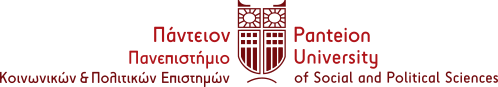 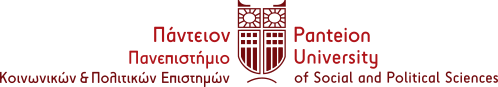 ΣΧΟΛΗ ΚΟΙΝΩΝΙΚΩΝ ΕΠΙΣΤΗΜΩΝΤΜΗΜΑ ΚΟΙΝΩΝΙΟΛΟΓΙΑΑΙΤΗΣΗ ΕΓΓΡΑΦΗΣ ΣΤΟ ΠΜΣ «ΚΟΙΝΩΝΙΟΛΟΓΙΑ» ΑΚΑΔΗΜΑΪΚΟ ΕΤΟΣ 2022-2023Στοιχεία Ταυτότητας / Διαβατηρίου  (Σημειώσατε με Χ μια από τις επιλογές)   Ταυτότητα	Αριθμός 	 Ημ/νία Έκδοσης ……. / ……. / ……………..Διαβατήριο	Εκδούσα Αρχή 	                                         ΑΜΚΑ	Τίτλοι ΣπουδώνΣτοιχεία Πτυχίου/ΔιπλώματοςΠανεπιστήμιο/Τμήμα 	Ημ/νία κτήσης του τίτλου 	 Βαθμός Πτυχίου/Διπλώματος 	Άλλος τίτλος σπουδών Πανεπιστήμιο/Τμήμα		Ημ/νία κτήσης του τίτλου	Βαθμός 	Στοιχεία ΕπικοινωνίαςΔιεύθυνση Μόνιμης Κατοικίας 	Πόλη 	Τ.Κ 	Τηλέφωνο 		Διεύθυνση Προσωρινής Κατοικίας  		Τηλέφωνο 	 e-mail 	Στοιχεία Μεταπτυχιακών ΣπουδώνΚατεύθυνση Ειδίκευσης 	   											 Αθήνα,  ........./........./..................									          Ο αιτών / Η αιτούσα												     (Υπογραφή)ΕπώνυμοΌνομαSurnameNameΌνομα ΠατέραΌνομα ΜητέραςΗμ/νία ΓέννησηςΤόπος ΓέννησηςΧώρα Γέννησης Χώρα ΔιαμονήςΕθνικότηταΥπηκοότητα